Early Entrance to Kindergarten or First Grade Approval Checklist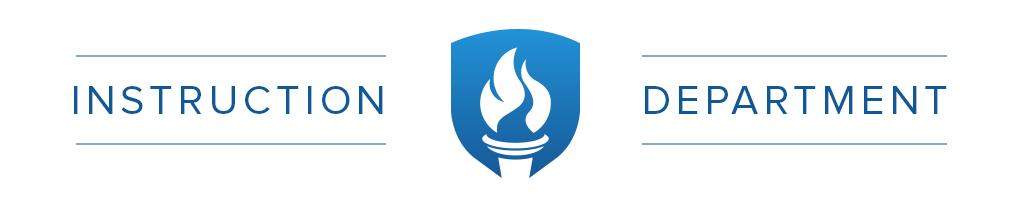 For students with no Prior Kindergarten ExperienceRequesting Early Entrance to:   Kindergarten    1st Grade (with no prior Kindergarten Experience)Child’s name 												_____  	(First)                           (Middle)                                 (Last)                                                                                                                                            Your Child’s Home School: __________________________________________________________ To qualify for early entrance into kindergarten (or first grade) all of the following criteria must be met.  Please indicate in the space provided either a “Yes” the child has met this criteria, or “No”  the child has not met this criteria:_______ The child turns 5 (6 for first grade) between September 1st, and December 31st of the school year they expect to enroll.2. _______ Parent provides birth certificate, completed Early Entrance Referral Form, and the child developmental evaluation report by the due date.3. _______ The evaluation report indicates:_______ The child scored in the very superior (>130) range of intelligence._______ The child scored in the above average range for visual-motor skills._______ The child demonstrated above average social-emotional development._______ The child scored in the superior range (>120) as obtained by a recognized individually administered achievement test in both reading and math (first grade only).District 59 reserves the right to administer further assessments as needed. 4. _______ The district review team and/or including the principal has reviewed the above information and supports early entrance into kindergarten/first grade for a trial period of 20 days.Approved by: __________________________________________Date _____________________